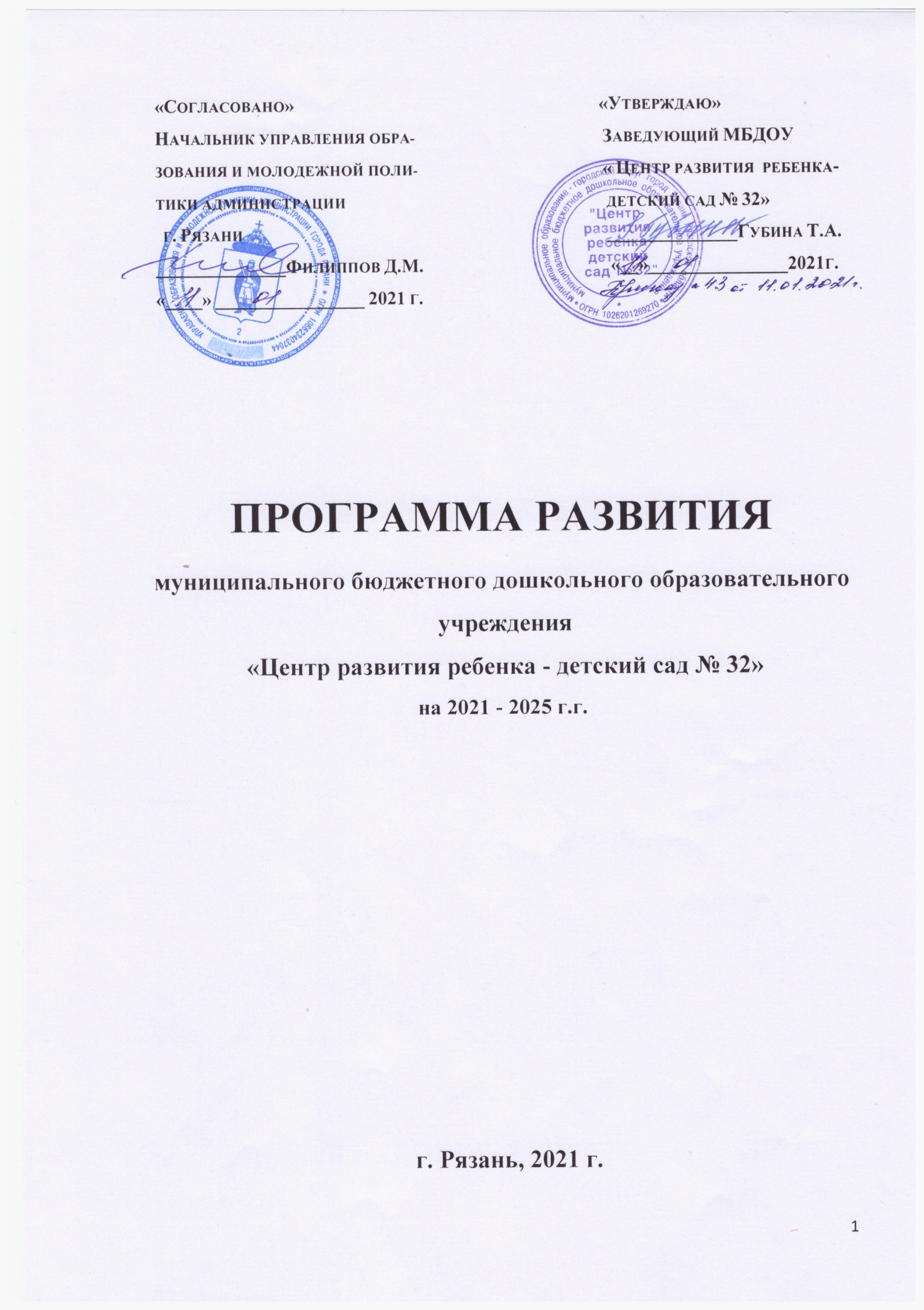 СОДЕРЖАНИЕПаспорт Программы развитияМБДОУ «Центр развития ребенка - детский сад № 32»              2. Информационно-аналитическая справка2.1. Общие сведенияАдрес: 390000 г. Рязань, улица Павлова, дом 28Телефоны: 25-21-19,25-46-19, факс 25-21-19Электронная почта: detsad_32@list.ru Сайт:http://www.dou32.edu.admrzn.ruМуниципальное бюджетное дошкольное образовательное учреждение «Центр развития ребенка - детский сад № 32» (сокращенное название МБДОУ «ЦРР - детский сад № 32») осуществляет образовательную деятельность по следующему адресу:390000 г. Рязань, улица Павлова, дом 28.ДОУ осуществляет свою образовательную, правовую, хозяйственную деятельность на основе следующих нормативных документов:Устав МБДОУ «Центр развития ребенка - детский сад № 32» утвержденный постановлением администрации города Рязани от 12 мая 2015 года № 2085;Лицензия на право  ведения образовательной деятельности N 27-0720  от 23.01.2012 г., выдана Министерством образования Рязанской области, бессрочно;Лицензия на осуществление медицинской деятельности № ЛО-62-01-001219  от 29.08.2014 г., выдана Министерством здравоохранения Рязанской области, бессрочно;Основная образовательная программа МБДОУ «Центр развития ребенка - детский сад № 32».Учредителем Учреждения является муниципальное образование – городской округ город Рязань Рязанской области. Функции и полномочия Учредителя Учреждения осуществляются администрацией города Рязани. Учреждение создано в целях формирования общей культуры, развития физических, интеллектуальных, нравственных, эстетических и личностных качеств, формирования предпосылок к учебной деятельности, сохранения и укрепления здоровья детей дошкольного возраста.Основными видами деятельности Учреждения являются:дошкольное образование (предшествующее начальному общему образованию);осуществление необходимой коррекционной работы с детьми, имеющими проблемы в развитии речи; присмотр и уход за детьми;финансово-хозяйственная деятельность.В настоящее время в учреждении функционируют 6 групп для детей с 3-х до 8-ми лет, с общим количеством детей – 202.Из них:           - три общеобразовательные группы;- три  группы для детей с тяжелыми нарушениями речи.           В соответствии с современными психолого – педагогическими рекомендациями комплектование групп осуществляется по одновозрастному принципу. ДОУ обеспечивает присмотр и уход за детьми дошкольного возраста, их воспитание и обучение. Режим функционирования пятидневный – с 07.00 до 19.00 (12- часовое пребывание детей).Основными задачами ДОУ являются:- охрана жизни и укрепление физического и психического здоровья воспитанников;- обеспечение развития индивидуальных способностей, интеллектуального, личностного  развития воспитанников и необходимой коррекции нарушений развития;- формирование предпосылок учебной деятельности;- приобщение воспитанников к общечеловеческим ценностям, формирование общей культуры;- взаимодействие с семьей для обеспечения полноценного развития воспитанников.                                   2.2  Анализ исходного состояния2.2.1   Анализ внешней средыЭкологический факторМБДОУ «Центр развития ребенка - детский сад № 32» находится в центре города Рязани.  Здание детского сада располагается на улице Павлова, которая пересекается с Первомайским проспектом, где  проходит основной транспортный поток города  и  из-за нехватки в центре города парковочных мест, улица постоянно занята припаркованными машинами. Проблема: район, где расположено здание ДОУ, характеризуется экологически неблагоприятной обстановкой, что отрицательно сказывается на состоянии здоровья дошкольников;- имеет место проблема увеличения количества детей, поступающих в учреждение с нарушениями в состоянии здоровья.Фактор, препятствующий решению проблемы:- индекс здоровья детей поступающих в ДОУ в среднем составляет 12 %, при норме от 15-40%.Фактор, способствующий решению проблемы: - территория детского сада  имеет деревья и кустарники, газоны и цветники, которые занимают 45 %  территории, остальная площадь приходится на асфальтовые и грунтовые дорожки, прогулочные площадки. Затененность территории умеренная,  что в летний период создает благоприятный климат для прогулок. Зеленые насаждения на территории детского сада способствуют очищению воздуха от городской пыли и создают более благоприятный климат;- в целях оздоровления и профилактики  простудных заболеваний  в групповые помещения приобретены бактерицидные  установки, потолочные обогреватели, увлажнители воздуха;- при организации образовательного процесса в МБДОУ соблюдается режим дня, выполняются требования к учебной нагрузке, целесообразно организуется двигательный режим с учетом группы здоровья каждого ребенка;- имеется готовность ДОУ к разработке и внедрении в процесс работы с детьми комплексной системы,  направленной на укрепление здоровья воспитанников и формирование у них навыков здорового образа жизни.                                                  Отраслевой факторРайон, в котором находится ДОУ, густонаселен и имеет развитую инфраструктуру. В ближайшем расположении от детского сада находятся следующие дошкольные образовательные учреждения:- МБДОУ « Детский сад № 20» - общее количество групп 10, из них 2 общеобразовательные группы и 1 группа для детей с ФФНР, 1 группа для детей с ТНР, 4 группы оздоровительной направленности, 2 группы НОДА;- МБДОУ «Детский сад № 55» - общее количество групп 5, из них 2 общеобразовательные группы и 3 группы для детей с ТНР;- МБДОУ «Детский сад №133» - общее количество групп 8, из них 5 общеобразовательных групп, 1 группа для детей с ТНР и 2 группы для детей с ФФНР.	Вывод: в данном районе только в МБДОУ «Центр развития ребенка - детский сад № 32» имеет статус «Центра развития ребенка», что повышает конкурентоспособность ДОУ в данном социуме.Социальный факторМБДОУ «Центр развития ребенка - детский сад № 32» взаимодействует с учреждениями культуры, дополнительного образования, расположенными в микрорайоне. К таким учреждениям относятся: - Детская областная библиотека № 1;- Рязанская областная библиотека имени М.Горького;- Дом-музей И.П.Павлова;- Картинная галерея «Виктор Иванов и земля Рязанская»;- Спортивный клуб «Волна» Государственного Рязанского Приборного завода;- Рязанское гвардейское высшее воздушно-десантное командное училище имени В.Ф.Маргелова.ДОУ активно использует возможности учреждений района и города в целом. Организуются посещения городских детских библиотек, музея –усадьбы  И.П. Павлова,  ФГБУК «Рязанский историко-архитектурный музей-заповедник», музея истории воздушно-десантных войск.Тесное взаимодействие с перечисленными учреждениями позволяет удовлетворять познавательные потребности детей, обогащать их эстетический опыт, расширять кругозор, развивать эмоциональную отзывчивость, приобщать к истокам народной культуры. Вывод: дошкольное учреждение расположено в микрорайоне с широким спектром социокультурных учреждений, взаимодействующих с ДОУ и осуществляющих работу с детьми, и в современных условиях имеет возможность развивать способности и наклонности воспитанников с учетом интересов каждого ребенка.                      2.2.2    Анализ внутренней среды ДОУОбразовательные программы ДОУПедагогический коллектив детского сада реализует «Основную образовательную программу МБДОУ «Центр развития ребенка - детский сад № 32», которая разработана на основе федерального государственного образовательного стандарта дошкольного образования (Приказ Министерства образования и науки Российской Федерации № 1155 от 17 октября 2013 года).Программа обеспечивает развитие личности детей дошкольного возраста в различных видах общения и деятельности с учетом их возрастных, индивидуальных психологических и физиологических особенностей.Программа сформирована как  психолого-педагогическая  поддержка позитивной социализации и индивидуализации, развития личности детей дошкольного возраста и определяет комплекс основных характеристик дошкольного образования (объем, содержание и планируемые результаты в виде целевых ориентиров дошкольного образования).Основная образовательная программа направлена на:создание условий развития ребенка, открывающих возможности для его позитивной социализации, его личностного развития, развития инициативы и творческих способностей на основе сотрудничества со взрослыми и сверстниками и соответствующим возрасту видам деятельности;на создание развивающей образовательной среды, которая представляет собой систему условий социализации и индивидуализации детей.Ведущие  цели Основной  образовательной программы МБДОУ «Центр развития ребенка - детский сад № 32» — создание благоприятных условий для полноценного проживания ребенком дошкольного детства, формирования основ базовой культуры личности, всестороннее развитие психических и физических качеств в соответствии с возрастными и индивидуальными особенностями, подготовка к жизни в современном обществе, к обучению в школе, обеспечения безопасности жизнедеятельности дошкольника.Целью коррекционной части Основной образовательной программы МБДОУ «Центр развития ребенка - детский сад № 32» является построение системы коррекционно-развивающей работы в компенсирующих  группах для детей с тяжелыми нарушениями речи (общим недоразвитием речи) в возрасте от  3 до 8 лет, предусматривающей полную интеграцию действий всех специалистов дошкольного образовательного учреждения и родителей дошкольников. Планирование работы во всех пяти образовательных областях учитывает особенности речевого и общего развития детей с тяжелой речевой патологией. Комплексность педагогического воздействия направлена на выравнивание речевого и психофизического развития детей и обеспечение их всестороннего гармоничного развития.Основная деятельность детского сада в предыдущие годы была направлена на реализацию задач, определенных федеральным государственным образовательным стандартом  дошкольного образования, а в частности на работу всего педагогического коллектива по развитию навыков и умений детей в различных образовательных областях, через художественно-эстетическое, познавательно-речевое, социально-личностное, физическое развитие.Мониторинг достижения детьми планируемых результатов освоения Основной образовательной программы МБДОУ «Центр развития ребенка – детский сад № 32» включает  два компонента: мониторинг образовательного процесса и мониторинг детского развития. Мониторинг образовательного процесса осуществляется через отслеживание результатов освоения Основной образовательной программы, а мониторинг детского развития проводится на основе оценки развития интегративных качеств ребенка. Проведенные мониторинги показывают положительную динамику на конец  учебного года. Из 202 воспитанника:- 103 (51 %) детей показали высокий уровень овладения необходимыми навыками и умениями по образовательным областям;- 93 (46 %) детей – средний уровень;- 6 (3 %) детей – не развиты отдельные компоненты.Вывод: динамика развития детей позволяет убедиться в эффективности работы педагогического коллектива за предыдущий период.                     Условия реализации образовательных программ ДОУВ  детском  саду созданы все условия для полноценной реализации содержания образования ООП,  физического развития и оздоровления детей. Создана необходимая макро и микросреда.  Функционируют спортивный и музыкальный залы, оснащенные специальным оборудованием, бассейн, зимний сад, этнографический музей «Родник истории», логопедические кабинеты, кабинет педагога-психолога, медицинский кабинет, методический кабинет с интерактивными игрушками  для использования   при организации образовательной деятельности  с детьми в  группах. Имеется мультимедийное  оборудование и интерактивные доски. Для развития физических качеств, формирования двигательных умений и навыков, воспитанию потребности в самостоятельных занятиях физическими упражнениями в каждой группе оборудованы физкультурные уголки: в них есть все необходимое физкультурное оборудование для самостоятельной двигательной деятельности детей, атрибуты для подвижных игр, физкультурное оборудование для гимнастики после сна,  для индивидуальной профилактической работы с детьми, картотека спортивных, подвижных игр. В систему работы с детьми входит  активное использование технологии обучения здоровому образу жизни. Обучение идет через все виды деятельности ребенка во время пребывания его в детском саду и поддерживается родителями дома. Формы организации обучения:  игры, игровые ситуации, беседы, спортивные праздники, соревнования, викторины,  театрализованные представления, чтение художественной литературы. Созданы все необходимые условия для организации и проведения образовательного процесса. Мебель в группах подобрана по росту детей и промаркирована. Искусственное и естественное освещение соответствует норме. Дети обеспечены всем необходимым оборудованием для обучения при организации деятельности со взрослыми и для организации самостоятельной деятельности.  Среда, окружающая детей в детском саду, обеспечивает безопасность их жизни, способствует укреплению здоровья и закаливанию организма каждого из них, постоянно пополняется и обновляется.Исключительное значение в воспитательном процессе придаётся игре, позволяющей ребёнку проявить полную активность, наиболее полно реализовать себя. Игровое пространство имеет свободно определяемые элементы в рамках игровой площади, которые дают простор изобретательству, «открытиям» как в помещении, так и на улице.Развивающая среда носит характер «опережающего развития», чтобы обеспечить полноценное физическое, художественно - эстетическое, познавательно-речевое  и  социально – эмоциональное  развитие ребенка. В каждой возрастной группе она разнообразна по оформлению и соответствует требованиям по  расположению оборудования и используемых материалов, определяется педагогическими установками, а также сенситивными периодами в развитии детей. Развивающая предметно-пространственная среда групп отвечает условиям для упражнений в практической деятельности, сенсорном, речевом развитии, математических представлений, знакомству с окружающим миром, природой, основами естественных наук.  Развивающая предметно-пространственная среда групп детского сада   отвечает требованиям ФГОС ДО, но необходимо ещё дополнительно провести  дооснащение современными техническими средствами,  поработать над трансформируемостью оборудования.Вывод: необходимо полностью привести развивающую среду в соответствии с требованиями ФГОС ДО.         Анализ медицинского сопровождения образовательного процессаМедицинское обслуживание детей осуществляется старшей медицинской сестрой учреждения и врачом детской поликлиники, обслуживающей данный район города. Медицинское обслуживание детей в ДОУ строится на основе нормативно-правовых документов с учетом результатов состояния здоровья вновь поступивших воспитанников, что важно для своевременного выявления отклонения в их здоровье.В целях сокращения сроков адаптации и уменьшения отрицательных проявлений у детей при поступлении в ДОУ осуществляется четкая организация медико-педагогического обслуживания в соответствии с учетом возраста, состояния здоровья, пола, индивидуальных особенностей детей. Педагогом-психологом и медицинским работником даются рекомендации для каждого ребенка. Медицинский работник проводит оценку физического развития детей с определением групп здоровья. В ДОУ строго соблюдаются установленные требования к хранению, приготовлению и реализации пищи. Обеспечивается постоянный контроль за качеством питания детей. Питание осуществляется в соответствии с нормативными документами; введена индивидуальная замена продуктов по показаниям. Питание воспитанников  осуществляется по примерному цикличному десятидневному меню. В основу разработки меню вошли все необходимые пищевые продукты в соответствии с требованиями СанПиН 2.4.1.3049-13. Настоящее меню рассчитано на четырехразовое питание (завтрак, второй завтрак, обед, полдник, ужин). Предусмотрена следующая калорийность каждого приема пищи: завтрак- 25%; обед – 35%; полдник – 15%;  ужин – 20 %. В суточном рационе допускается отклонение калорийности на 1-5%. Реализация настоящего меню удовлетворяет суточную потребность детей от  трех до семи лет в витаминах, белках, жирах, углеводах, микроэлементах необходимых для полноценного роста и развития. Удовлетворенность детей в питании осуществляется в соответствии с режимом дня учреждения. Родители получают полную информацию об ассортименте питания ребенка из ежедневного меню, находящегося во всех группах. Ежедневно выдача готовой пищи разрешается только после контроля пробы медицинским работником с обязательной отметкой органолептических (вкусовых) качеств, готовности блюд и соответствующей записи в «Бракеражном журнале готовых блюд». Пробы отбираются в стерильную стеклянную посуду с крышкой, и сохраняют в течение 48 часов в специальном холодильнике. Пищевые продукты, поступающие в ДОУ, имеют санитарно-эпидемиологическое заключение о соответствии их санитарным требованиям. Санитарное состояние пищеблока, групповых комнат регулярно проверяется администрацией, по заключению составляется итоговая справка.Проведение специального опроса показало, что 98% родителей довольны организацией питания и оздоровительной работой в ДОУ. Вывод: уровень медицинского сопровождения образовательного процесса на данном этапе можно оценить как оптимальный. Характеристика основных участников образовательного процесса ДОУАнализ состояния взаимодействия с семьями воспитанниковСоциальными заказчиками деятельности учреждения являются в первую очередь родители воспитанников. Поэтому коллектив ДОУ  пытается создать доброжелательную, психологически комфортную атмосферу, в основе которой лежит определенная система взаимодействия с родителями, взаимопонимание и сотрудничество.По результатам исследований семей воспитанников можно отметить, что большинство из них имеют средний уровень достатка, устремлены к получению образования и стремятся дать своим детям достойное образование.Организатором и координатором сотрудничества дошкольного учреждения с семьями воспитанников является заведующий, который содействует установлению единой системы воспитания детей в семье и в детском саду, сплачивая для решения этой задачи педагогический коллектив и родителей.Основные задачи и примерное содержание сотрудничества дошкольного учреждения с родителями планируются, конкретизируются в годовом плане детского сада заведующим и заместителем заведующего по ВМР.Положительные результаты в воспитании детей достигаются при умелом сочетании разных форм сотрудничества, при активном включении в эту работу всех членов коллектива дошкольного учреждения и членов семей воспитанников. В настоящее время актуальными задачами продолжают оставаться индивидуальная работа с семьей, дифференцированный подход к семьям разного типа, забота о том, чтобы не упустить из поля зрения и влияния специалистов не только трудные, но и не совсем благополучные в каких-то конкретных, но важных вопросах семьи.Работа с родителями строится по нескольким направлениям:– укрепление здоровья детей (совместно с медицинскими работниками и психологом);– создание  единого образовательного пространства (совместно с воспитателями и  специалистами);– защита прав ребенка, повышение родительской компетентности в вопросах воспитания;– формирование личности ребенка;– индивидуальная воспитательная работа (совместно с психологом);– организация семейного досуга.Формы работы ДОУ с семьей:– приглашение родителей на занятия;проведение Дней открытых дверей;– привлечение родителей к участию в совместных с детьми конкурсах, соревнованиях, выставках;– проведение индивидуальных и групповых бесед, консультаций, собраний;– направление родителей к специалистам для обследования ребенка, получения консультации и необходимой помощи от педагога-психолога детского сада, участие в работе «Родительского клуба».Опрос родительского мнения о степени удовлетворённости качеством дошкольного образования оценивается достаточно высоким уровнем. Таким образом, все родители удовлетворены качеством предоставляемых услуг.  Родителей в первую очередь привлекает наличие хороших отношений с воспитателем, качественная  организация питания, развитие интеллектуально-творческих и познавательных способностей детей, высокий профессиональный уровень сотрудников МДБОУ. Уровень взаимодействия ДОУ с семьей можно оценить как высокий.        Несмотря на установившееся взаимопонимание педагогов с родителями воспитанников, имеет место следующая проблема: недостаточно высокий уровень посещаемости родителями ряда методических мероприятий (круглые столы, обучающие семинары и т.д.).       Пути решения проблемы: совершенствование  организации  общения педагогов с родителями посредством интернет-сайта ДОУ, электронной почты, мессенджеров.Анализ кадрового составаКоллектив МБДОУ «Центр развития ребенка - детский сад № 32» составляет 45 работников. Педагогический штат укомплектован на 100 %. Воспитательно-образовательную работу осуществляют 19 педагогов: из них 12 воспитателей и  специалисты: один педагог-психолог, один  инструктор по физической культуре, один  музыкальный  руководитель, четыре учителя-логопеда.Наши педагоги награждены:Почетной грамотой  Министерства образования и науки РФ - семь педагогов;Почетной  грамотой Министерства образования Рязанской области -  четырнадцать  педагогов;Почетной  грамотой  Управления образования и молодежной политики администрации г. Рязани - восемнадцать педагогов.Все педагоги своевременно проходят курсы повышения квалификации. Прошли курсы повышения квалификации по информационным технологиям, 100% педагогов владеют навыками пользователя ПК.	Одним из главных условий развития ДОУ являются человеческие ресурсы, а именно педагогические кадры учреждения. На сегодня сформирован креативно мыслящий, готовый к освоению новых форм и методов работы с детьми, педагогический коллектив. Инициативные молодые воспитатели вносят в коллектив свежую волну идей, предложений, инноваций. Педагогический коллектив объединен едиными целями и задачами, имеет благоприятный психологический климат, создается атмосфера педагогического оптимизма, ориентация на успех, обеспечиваются условия для сохранения и укрепления здоровья. Педагоги готовы к инновационной деятельности, творчеству и поиску оптимальных путей достижения новых качественных результатов, созданию педагогического сообщества и коллектива единомышленников. Работа педагогического коллектива характеризуется целостностью и предусматривает взаимосвязь между различными видами деятельности. Кроме воспитателей с детьми занимаются музыкальный  руководитель, инструктор по физической культуре, педагог-психолог, учителя - логопеды.	МБДОУ «Центр развития ребенка - детский сад № 32»  участник региональных и муниципальных конкурсов и мероприятий таких как:муниципальный этап Всероссийского конкурса «Воспитатель года России - 2012» - участница воспитатель Белокрылова Анастасия Владимировна – Диплом Победителя второй степени; конкурс «Рождественская радость»,городская выставка декоративно-прикладного творчества воспитанников  дошкольного возраста;городская Новогодняя акция «Первоклассные поздравления»;областной конкурс детских рисунков по правилам дорожного движения;городская акция «Столовая для пернатых»;городская выставка – конкурс «Глиняная сказка»;в шоу-программах других организаций.Вывод: коллектив педагогов работоспособный, мобильный, инициативный, стабильный. На данный момент 100 % педагогов владеют знаниями современных компьютерных технологий, что позволило перейти на  написание рабочих программ и планов воспитательно-образовательной работы на электронных носителях, работе с интерактивными досками. Анализ состояния управления ДОУСистема управленческого планирования работы ДОУ представлена программой развития ДОУ, годовым планом. Наличие Программы развития ДОУ позволяет четко видеть перспективы деятельности учреждения, является основанием для осуществления годового планирования, определяет контрольные параметры деятельности ДОУ.Годовой план, как тактический документ, обеспечивает эффективную деятельность учреждения в течение учебного года, способствует решению задач, актуальных для ДОУ в данный период. В документе отражаются основные направления деятельности, формы организации работы, участники, ответственные исполнители и сроки исполнения. Управление Учреждением строится на принципах единоначалия и коллегиальности. Коллегиальными органами Учреждения являются: Общее собрание, Попечительский Совет, Педагогический Совет Учреждения, Совет Учреждения.Единоличным исполнительным органом Учреждения является заведующий, который осуществляет текущее руководство деятельностью Учреждения.Созданная в ДОУ система планирования деятельности обеспечивает тесную взаимосвязь тактического и стратегического планирования, последовательность и систематичность реализации целей и задач.В учреждении линейно-функциональная организационная структура. Нормативное правовое сопровождение данной организационной структуры определяется Конституцией РФ, Трудовым Кодексом РФ, Законом РФ «Об образовании»,  ФГОС ДО.  Деятельность учреждения регламентируется Уставом, приказами и распоряжениями органа управления образованием, штатным расписанием, приказами заведующего ДОУ, Правилами внутреннего трудового распорядка, Коллективным договором.Органом коллегиального решения вопросов, связанных с развитием и совершенствованием образовательной работы с детьми и методической работы с педагогами является постоянно действующий Педагогический Совет. В учреждении существует отлаженная система контроля образовательного процесса и педагогической деятельности. Используются такие виды контроля как предварительный, текущий и итоговый. Все виды контроля в ДОУ взаимосвязаны. Проверки осуществляются на основании годового и месячного планов работы. При планировании контроля определяются цель, задачи, функции, содержание, методы и формы его проведения. При выборе форм и методов изучения образовательного процесса наиболее часто используются беседы с воспитателями и воспитанниками, посещение групп, наблюдение за педагогической деятельностью, изучение документации, анализ детских работ.Контроль позволяет периодически получать информацию о положении дел в ДОУ, своевременно выявлять отклонения от ожидаемых результатов и вносить коррективы, тем самым, обеспечивая оптимальный вариант гибкого планирования. По результатам контроля составляется аналитическая справка, оцениваются результаты деятельности педагогов, вырабатываются рекомендации, составляются отчеты по результатам диагностики, проводится сравнительный анализ. В ДОУ используется в основном административный контроль, реже взаимоконтроль.На сегодняшний день эффективное управление подразумевает обработку больших объемов информации. Кроме того управленческая информация должна быть объективной, своевременной и отражающей динамику изменений. На помощь приходят информационные технологии. Применение новых информационных технологий существенно изменят организацию управления ДОУ, расширят его возможности и принципиально скажутся на качественной стороне результатов управления системой образования ДОУ в целом, и как следствие, повысят качество образования.В настоящее время на рынке информационных технологий представлены различные продукты для автоматизации управления ДОУ. Такие информационные системы внедряются с целью создания и внедрения типовых моделей информационных систем управления работой ДОУ по всем аспектам их административной и финансово-хозяйственной деятельности, а также формирования единой информационной инфраструктуры управления.Вывод: уровень состояния управления ДОУ на данном этапе развития можно оценивается как удовлетворительный.Ресурсное обеспечение деятельности ДОУВ здании детского сада имеется шесть групповых помещений с необходимой инфраструктурой (спальни, туалетные комнаты, моечные, раздевалки), четыре кабинета для  учителей – логопедов, один для  педагога-психолога, музыкальный и физкультурный залы, зимний сад, бассейн, этнографический музей «Родник истории», медицинский и процедурный кабинеты, административные и служебные помещения: кабинет заведующего, методический кабинет, кабинет завхоза и бухгалтерии, кладовая, пищеблок, прачечная.Общая площадь здания– 2183,6 кв. м. Здание, построенное в 1992году, трехэтажное. Ежегодно  проводятся косметические ремонты, по необходимости заменяется изношенное оборудование, заменены на новые 100 % оконных рам, капитально отремонтирована прачечная, частично отремонтировано асфальтовое покрытие вокруг здания, но  требуется провести замену  некоторых дверных коробок  и дверей, в ближайшем будущем необходимо продолжить  ремонт фасада здания.Общая площадь земельного участка – 4493,2 кв. м. Площадь твердых покрытий (асфальт) - 800 кв. м. Площадь зеленых насаждений – 2391,1 кв. м.         Территория детского сада ровная, газоны, деревья и кустарники занимают 50% территории, остальная площадь приходится на асфальтовые и грунтовые дорожки, прогулочные площадки. На территории имеется шесть групповых прогулочных площадок с верандами.  Игровые площадки оснащены отдельными песочницами, скамейками для отдыха и игровым оборудованием. Обустроена игровая площадка со спортивно-игровым комплексом. Покрытие площадки комбинированное – грунтовое и травяное.Материально-техническое оснащение детского сада, за прошедшие несколько лет, значительно улучшилось. Благодаря не только бюджетным, внебюджетным средствам, но и средствам спонсоров.В  помещении пищеблока проведены определенные   ремонтные работы, приобретены новые электрические плиты, работает система очищения воды. В групповых комнатах  по необходимости меняется мебель, мягкий инвентарь, посуда. В  двух  группах установлены интерактивные доски с набором программ для проведения образовательного процесса. В дальнейшем планируется оборудовать современными техническими средствами все групповые помещения. В кабинетах: заведующего, заместителя заведующего по ВМР, медицинском кабинете, бухгалтерии  в достаточном количестве установлены  компьютеры и копирующая техника. В физкультурный зал закуплено новое современное спортивное  оборудование.ОАО «Государственный  Рязанский Приборный завод» оказывает благотворительную помощь.  Детский сад приобрел игровое оборудование на прогулочные участки при помощи спонсорской помощи некоторых родителей.Постоянно обновляется содержание учебных  и методических пособий, как в печатном, так и в электронном варианте.Проблема: здание  детского сада требует частичного ремонта фасада.Факторы, способствующие решению проблемы: налаженная работа со спонсорами.Факторы, препятствующие решению проблемы: требуются большие финансовые средства.Анализ исходного состояния позволил выделить следующие проблемы:    - продолжение приведения развивающей среды ДОУ в соответствие с ФГОС ДО;    - совершенствование системы сохранения и укрепления физического, психологического здоровья воспитанников;- эффективное взаимодействие с семьями воспитанников;     -  развитие кадрового потенциала;-  внедрение в педагогический процесс новых инновационных технологий;-   информатизация воспитательно-образовательного процесса и системы управления;-   обновление материальной базы ДОУ и проведение некоторых  ремонтных работ.Основные направления стратегических измененийЦель Программы развития: обеспечение доступности качественного образования через инновационное развитие ДОУ в соответствии с требованиями современной образовательной политики, потребностями развития и воспитания каждого ребенка в зависимости от его индивидуальных возможностей.Задачи Программы развития:1.	Совершенствование материально-технической базы ДОУ, обеспечивающей качество, доступность, комплексную безопасность и комфортные условия образовательного процесса.2.	Развитие единой информационной среды ДОУ  в целях совершенствования системы управления учреждением, обеспечения доступности образования.3.	Усиление ориентации ДОУ на развитие индивидуальных способностей, поддержку детской одаренности и социальной успешности каждого воспитанника, включая детей с ОВЗ. 4.	Освоение и внедрение новых технологий воспитания и образования дошкольников.5.	Совершенствование системы мотивации педагогических и управленческих кадров как фактора обеспечения качества образования и его открытости.Образ будущего детского садаДля полноценного развития образовательного учреждения необходимо построить проект его деятельности на обозримую перспективу, учитывающий модель дошкольного образовательного учреждения и механизм поэтапного преобразования ее составляющих.При этом моделью в нашем понимании будет выступать система пространств ДОУ, фиксирующих развитие субъектов образовательного процесса во взаимодействии, а также показатели их взаимосвязанной деятельности.Пространство развития дошкольного образовательного учреждения  состоит из трех взаимосвязанных пространств развития его субъектов: воспитателей, родителей, детей. Основной структурной единицей в процессе развития ДОУ выступает взаимодействие участников учебно-воспитательного процесса в системе «педагог — ребенок — родитель».     Посредством описания желаемого состояния субъектов образовательного процесса придем к желаемому образу детского сада в целом.1. Пространство развития детейТребования к условиям реализации Основной образовательной программы ДОУ детьми  соответствовуют ФГОС ДО;Развивающая предметно-пространственная среда, окружающая ребенка,  соответствует ФГОС ДО;Требования к результатам освоения Основной образовательной программы ДОУ детьми соответствуют ФГОС ДО; Предоставляются  возможности освоения детьми дополнительных образовательных программ при организации дополнительных платных образовательных услуг.2. Пространство развития педагоговПедагог ДОУ  обладает  основными компетенциями обозначенными в ФГОС  ДО, а также отвечает требованиям Закона «Об образовании» № 273-ФЗ от 29.12.12 и профессионального стандарта педагога.3. Пространство развития родителейРодители  удовлетворены качеством образовательных услуг в ДОУ.Система управления ДОУ  открытая и прозрачная.В ДОУ  созданы все условия для создания активной позиции родителей.    Родителям в ДОУ  постоянно  оказывается консультационная психолого-педагогическая поддержка. Ожидаемые результаты:предметно-развивающая среда и материально-техническая база ДОУ приведена в соответствие с ФГОС ДО;модернизирована система управления ДОУ с применением ИКТ;система образования носит открытый и прозрачный характер, развиты механизмы обратной связи;стабилизация достигнутого уровня состояния физического здоровья детей;успешно функционируют дополнительные платные образовательные услуги для детей дошкольного возраста;повышен уровень квалификации педагогического персонала;увеличен инновационный потенциал педагогического коллектива;повышен уровень психолого-педагогической компетентности родителей и их мотивации к взаимодействию с ДОУ;родительский актив принимает активное участие в выработке, принятии и реализации правовых и управленческих решений относительно деятельности учреждения. Основные меры правового регулированияРеализация Программы развития  предполагает осуществление комплекса мер нормативно-правового регулирования: гражданского, финансового и организационного характера, обеспечивающих практическое достижение целей и задач Программы. В рамках реализации Программы развития предполагается сформировать современную нормативную правовую базу и правовые механизмы, необходимые для обеспечения достижения целей Программы, с учетом изменений в государственном правовом регулировании.При формировании мероприятий Программы в части управления качеством образования необходимо совершенствование нормативной правовой базы в сфере образования в целом, предусматривающей разработку пакета документов по совершенствованию законодательной базы города Рязани, касающейся сферы образования. Так  же предусмотрены меры по разработке новых экономических  механизмов, принятие изменений в локальных правовых актах учреждения, обеспечивающих их введение.Нормативно-правовая база федерального уровня:     -   Государственная программа РФ «Развитие образования» на 2018 -2025    годы. Утверждена правительством РФ от 26.12.2017 года № 1642;Приказ министерства просвещения № 373 от 31.07.2020 «Об утверждении Порядка организации и осуществления образовательной деятельности по основным общеобразовательным программам – образовательным программам дошкольного образования» (зарегистрирован в Минюсте России 31.08.2020 № 59599);Письмо Минобрнауки России от 10.01.2014 N 08-10 «О необходимости проведения ряда мероприятий по обеспечению введения Федерального государственного образовательного стандарта дошкольного образования»;Распоряжение Правительства РФ от 30.04.2014 N 722-р «Об утверждении плана мероприятий ("дорожной карты") Изменения в отраслях социальной сферы, направленные на повышение эффективности образования и науки";Санитарные правила 2.4.3648-20 «Санитарно-эпидемиологические требования к организациям воспитания и  обучения, отдыха и оздоровления детей и молодежи»;Приказ Министерства образования и науки РФ от 17.10.2013 № 1155 «Об утверждении ФГОС ДО»;Приказ Министерства образования и науки РФ от 8 апреля 2014 г. № 293 “Об утверждении Порядка приема на обучение по образовательным программам дошкольного образования”; Постановление Правительства РФ от 15.08.2013 г. № 706 «Об утверждении правил оказания платных образовательных услуг»;Приказ Министерства здравоохранения РФ от 5 ноября 2013г. № 822н "Об утверждении Порядка оказания медицинской помощи несовершеннолетним, в том числе в период обучения и воспитания в образовательных организациях";Постановление Правительства РФ от 10 июля 2013 года № 582 «Об утверждении правил размещения на официальном сайте образовательной организации в информационно-телекоммуникационной сети "Интернет" и обновления информации об образовательной организации».Нормативно-правовая база регионального и муниципального уровней:Закон Рязанской области от 29.08.2013 № 42 - ОЗ «Об образовании в Рязанской области» с изменениями на 10 августа 2020 года;Приказ Министерства образования Рязанской области от 24.01.2014 № 612 «О внедрении ФГОС ДО»;Постановление администрации города Рязани от 25.12.2019 года № 5530 « О внесении изменений в муниципальную программу «Развитие образования в городе Рязани» на 2016 – 2022 годы, утвержденного  постановлением администрации города Рязани от 29.09.2015 № 4547;Постановление администрации города Рязани «Об утверждении муниципальной программы «Развитие образования в городе Рязани» (с изменениями на 02.12.2020 года № 4537);Распоряжения Правительства Рязанской области от 24.04.2013 № 200-р «Об утверждении регионального плана мероприятий (дорожной карты)».Ожидаемые результаты реализации Программы развитияВ результате реализации Программы развития будут достигнуты следующие результаты: предметно-развивающая среда и материально-техническая база ДОУ приведена в соответствие с ФГОС ДО;модернизирована система управления ДОУ с применением ИКТ, высокая информационная открытость и прозрачность системы образования, развитые механизмы обратной связи;созданы условия, обеспечивающие высокое качество результатов вос-питательно - образовательного процесса по формированию ключевых компетенций дошкольников, опираясь на личностно-ориентированную субъект - субъектную модель;обеспечены равные стартовые возможности дошкольникам с разным уровнем физического и психического развития, на основе использования научных, современных технологий;успешно функционируют дополнительные платные образовательные услуги для детей дошкольного возраста по дополнительным образовательным  программам дошкольного образования;создана инновационная среда в ДОУ, сформирована эффективная система методической поддержки инновационной деятельности педагогов;обеспечено эффективное, результативное функционирование и постоянный рост профессиональной компетентности коллектива ДОУ;система управления образованием ДОУ открытая и прозрачная, обновленная система взаимодействия с семьями воспитанников, которая направлена на содействие в повышении роли родителей в образовании ребенка дошкольного возраста; достигнут более высокий статус ДОУ в социуме и отрасли.Механизм управленческого сопровождения                         реализации Программы развития Руководство реализацией Программы развития МБДОУ «Центр развития ребенка – детский сад № 32» осуществляет заведующий образовательного учреждения.В ходе реализации  Программы развития заведующий детского сада выполняет следующие функции:осуществляет текущее управление и координацию деятельности исполнителей (соисполнителей) программных мероприятий, обеспечивая их согласованные действия по выполнению программных  мероприятий, а также по целевому и эффективному использованию ресурсов;осуществляет контроль  за своевременным выполнением программных мероприятий;обеспечивает подготовку и своевременное представление предложений по финансированию программных мероприятий на очередной финансовый год;организует ведение отчетности и обеспечивает информирование о реализации Программы развития заинтересованных лиц (участников образовательного процесса и др.).	В процессе реализации Программы развития детский сад вправе готовить предложения о внесении изменений (дополнений) в Программу развития, приостановлении или прекращении реализации отдельных программных мероприятий. Указанные предложения согласовываются с начальником Управления образования и молодежной политики администрации города Рязани. По истечению срока действия Программы развития заведующий МБДОУ «Центр развития ребенка - детский сад № 32» обеспечивает разработку, согласование и утверждение новой Программы развития.Заведующий МБДОУ «Центр развития ребенка - детский сад № 32» образовательного учреждения несет ответственность за неисполнение либо ненадлежащее исполнение Программы развития.План программных мероприятий               8. Методика оценки эффективности и результативности ПрограммыДля того, чтобы достичь  запланированного результата, необходимо осуществить мониторинг предпринимаемых стратегических инициатив на основе индикаторов представленных в Программе развития. Управленческий анализ промежуточных итогов реализации программы проводиться администрацией ДОУ по окончании каждого учебного года. Ответственность за организацию аналитической работы несет заведующий МБДОУ «Центр развития ребенка - детский сад № 32».Итоги выполнения проектов Программы заведующий ежегодно предоставляет в виде  развернутого  отчета  о проведенной  работе  Попечительскому Совету  ДОУ  и   Совету  ДОУ – в мае-июне (в форме письменного отчета-обзора) и Педагогическому совету ДОУ в августе – сентябре (в устной форме). 1.Паспорт Программы развития МБДОУ «Центр развития ребёнка – детский сад № 32»……………………………………………………   3-5  2.Информационно-аналитическая справка2.12.2Общие сведения………………………………………………………   6-7Анализ исходного состояния2.2.1 Анализ внешней среды…………………………………………  8-10  2.2.2 Анализ внутренней среды………………………………………  11-25  3.Основные направления стратегических изменений…………………  26-28   4.                       оООо Основные меры правового регулирования………………………….   29-31    5.Ожидаемые результаты реализации Программы развития………..   32-36      6.Механизм управленческого сопровождения реализации  Программы развития…………………………….......................………  37-38           7.     План программных мероприятий……………………………………...  39-458.Методика оценки эффективности и результативности Программы развития…………………………………………………………………  46        Наименование ПрограммыПрограмма развития МБДОУ«Центр развития ребенка - детский сад № 32» на 2021 - 2025 годыРазработчики ПрограммыЗаведующий ДОУ, заместитель заведующего по ВМР, педагогический коллектив.Исполнители Программы развитияУчастники образовательного процесса МБДОУ «Центр развития ребенка - детский сад № 32».Цель ПрограммыОбеспечение повышения  качества образования  в соответствии с требованиями современной образовательной политики, потребностями развития и воспитания каждого ребёнка в зависимости от его индивидуальных возможностей.Задачи ПрограммыСовершенствование материально-технической базы ДОУ, обеспечивающей качество, доступность, комплексную безопасность и комфортные условия образовательного процесса. Развитие единой информационной среды ДОУ для совершенствования системы управления учреждением, обеспечения доступности образования, удовлетворения различных образовательных потребностей и вовлечения общественности в образовательный процесс.Усиление ориентации ДОУ на развитие индивидуальных способностей, поддержку детской одаренности и социальной успешности каждого воспитанника, включая детей с ОВЗ.Освоение и внедрение новых технологий воспитания и образования дошкольников.Совершенствование системы мотивации педагогических и управленческих кадров как фактора обеспечения качества образования и его открытости.Сроки выполнения и этапыреализации ПрограммыРеализация программы осуществляется в периодс 2021 по 2025 годыЦелевые показатели(индикаторы), на развитиекоторыхнаправленаПрограмма2021- 2025 г.г.Доля обеспеченности групповых помещений игровыми модулями и совершенствование системы сохранения и укрепления физического, психологического здоровья воспитанников.Доля педагогических работников, участвующих в инновационной деятельности по работе с одаренными детьми   и  детьми с ОВЗ. Эффективное взаимодействие с семьями воспитанников. Развитие кадрового потенциала.Повышение уровня оснащенности воспитательно – образовательного процесса, системы управления.Обновление материальной базы ДОУ – проведение ремонтных работ, приведение развивающей среды ДОУ в соответствие с ФГОС ДО.Ожидаемые конечные результаты реализации ПрограммыПредметно-развивающая среда и материально-техническая база ДОУ приведены в соответствие с ФГОС ДО.Модернизирована система управления ДОУ с применением ИКТ.Система образования носит открытый и прозрачный характер, развиты механизмы обратной связи.Стабилизация достигнутого уровня состояния физического здоровья детей.Успешно функционируют дополнительные платные образовательные  услуги для детей дошкольного возраста.Повышен уровень квалификации педагогического персонала.Увеличен инновационный потенциал педагогического коллектива.Повышен уровень психолого-педагогической компетентности родителей и их мотивации к взаимодействию с ДОУ.Родительский актив принимает активное участие в выработке, принятии и реализации правовых и управленческих решений относительно деятельности учреждения. Количество детей 202Количество детей 2022020-2021Особенности семьиПолные семьи158Особенности семьиОдинокие817Особенности семьиВ разводе817Особенности семьиОпекуны0Особенности семьиМногодетные19Образованиевысшее265Образованиен/высшее19Образованиесреднее95Образованиен/среднее0Образованиене имеют образования0Социальный составрабочие77Социальный составслужащие221Социальный составдомохозяйки41Социальный составпредприниматели40	Характеристика кадрового состава	Характеристика кадрового составаКоличество человек1. По образованию высшее педагогическое образование 171. По образованию среднее педагогическое образование  22. По педагогическому стажудо 5 лет02. По педагогическому стажуот 5 до 10 лет52. По педагогическому стажуот 10 до 15 лет 52. По педагогическому стажусвыше 15 лет 93.По результатаматтестации высшая квалификационная категория153.По результатаматтестации первая квалификационная категория 33.По результатаматтестации аттестованы на соответствие с занимаемой должности13.По результатаматтестации без категории0№ 
п/пЦелевой показатель 
(индикатор) 
(наименование)Ед. 
изм.Базовое значение целевого показателя (индикатора)на начало реализации программыПланируемые значения целевых показателей (индикаторов) по годам реализацииПланируемые значения целевых показателей (индикаторов) по годам реализацииПланируемые значения целевых показателей (индикаторов) по годам реализацииПланируемые значения целевых показателей (индикаторов) по годам реализации№ 
п/пЦелевой показатель 
(индикатор) 
(наименование)Ед. 
изм.2021 г.2022 г.2023 г.2024 г.2025 г.12345678Цель: обеспечение повышения качества качественного образования  в соответствии с требованиями современной образовательной политики, потребностями развития и воспитания каждого ребенка в зависимости от его индивидуальных возможностей.Цель: обеспечение повышения качества качественного образования  в соответствии с требованиями современной образовательной политики, потребностями развития и воспитания каждого ребенка в зависимости от его индивидуальных возможностей.Цель: обеспечение повышения качества качественного образования  в соответствии с требованиями современной образовательной политики, потребностями развития и воспитания каждого ребенка в зависимости от его индивидуальных возможностей.Цель: обеспечение повышения качества качественного образования  в соответствии с требованиями современной образовательной политики, потребностями развития и воспитания каждого ребенка в зависимости от его индивидуальных возможностей.Цель: обеспечение повышения качества качественного образования  в соответствии с требованиями современной образовательной политики, потребностями развития и воспитания каждого ребенка в зависимости от его индивидуальных возможностей.Цель: обеспечение повышения качества качественного образования  в соответствии с требованиями современной образовательной политики, потребностями развития и воспитания каждого ребенка в зависимости от его индивидуальных возможностей.Цель: обеспечение повышения качества качественного образования  в соответствии с требованиями современной образовательной политики, потребностями развития и воспитания каждого ребенка в зависимости от его индивидуальных возможностей.Цель: обеспечение повышения качества качественного образования  в соответствии с требованиями современной образовательной политики, потребностями развития и воспитания каждого ребенка в зависимости от его индивидуальных возможностей.Задача 1:Совершенствование материально-технической базы ДОУ, обеспечивающей качество, доступность, комплексную безопасность и комфортные условия образовательного процесса.Задача 1:Совершенствование материально-технической базы ДОУ, обеспечивающей качество, доступность, комплексную безопасность и комфортные условия образовательного процесса.Задача 1:Совершенствование материально-технической базы ДОУ, обеспечивающей качество, доступность, комплексную безопасность и комфортные условия образовательного процесса.Задача 1:Совершенствование материально-технической базы ДОУ, обеспечивающей качество, доступность, комплексную безопасность и комфортные условия образовательного процесса.Задача 1:Совершенствование материально-технической базы ДОУ, обеспечивающей качество, доступность, комплексную безопасность и комфортные условия образовательного процесса.Задача 1:Совершенствование материально-технической базы ДОУ, обеспечивающей качество, доступность, комплексную безопасность и комфортные условия образовательного процесса.Задача 1:Совершенствование материально-технической базы ДОУ, обеспечивающей качество, доступность, комплексную безопасность и комфортные условия образовательного процесса.Задача 1:Совершенствование материально-технической базы ДОУ, обеспечивающей качество, доступность, комплексную безопасность и комфортные условия образовательного процесса.2.Соответствие 	совокупности обязательных требований к дошкольному образованию в ДОУ %85901001001003.Соответствие развивающей предметно-пространственной среды ДОУ требованиям ФГОС ДО.%8590100100100Задача 2: Развитие единой информационной среды ДОУ для совершенствования системы управления учреждением, обеспечения доступности образования, удовлетворения различных образовательных потребностей и вовлечения общественности в образовательный процесс.Задача 2: Развитие единой информационной среды ДОУ для совершенствования системы управления учреждением, обеспечения доступности образования, удовлетворения различных образовательных потребностей и вовлечения общественности в образовательный процесс.Задача 2: Развитие единой информационной среды ДОУ для совершенствования системы управления учреждением, обеспечения доступности образования, удовлетворения различных образовательных потребностей и вовлечения общественности в образовательный процесс.Задача 2: Развитие единой информационной среды ДОУ для совершенствования системы управления учреждением, обеспечения доступности образования, удовлетворения различных образовательных потребностей и вовлечения общественности в образовательный процесс.Задача 2: Развитие единой информационной среды ДОУ для совершенствования системы управления учреждением, обеспечения доступности образования, удовлетворения различных образовательных потребностей и вовлечения общественности в образовательный процесс.Задача 2: Развитие единой информационной среды ДОУ для совершенствования системы управления учреждением, обеспечения доступности образования, удовлетворения различных образовательных потребностей и вовлечения общественности в образовательный процесс.Задача 2: Развитие единой информационной среды ДОУ для совершенствования системы управления учреждением, обеспечения доступности образования, удовлетворения различных образовательных потребностей и вовлечения общественности в образовательный процесс.Задача 2: Развитие единой информационной среды ДОУ для совершенствования системы управления учреждением, обеспечения доступности образования, удовлетворения различных образовательных потребностей и вовлечения общественности в образовательный процесс.4.Автоматизация управленческой деятельности ДОУ в %.%707580901005.Доля в (%) родителей имеющихвозможность получать электронную информацию о деятельности ДОУ и качестве предоставляемых им образовательных услуг.%758090100100Задача 3: Усиление ориентации ДОУ на развитие индивидуальных способностей, поддержку детской одаренности и социальной успешности каждого воспитанника, включая детей с ОВЗ.Задача 3: Усиление ориентации ДОУ на развитие индивидуальных способностей, поддержку детской одаренности и социальной успешности каждого воспитанника, включая детей с ОВЗ.Задача 3: Усиление ориентации ДОУ на развитие индивидуальных способностей, поддержку детской одаренности и социальной успешности каждого воспитанника, включая детей с ОВЗ.Задача 3: Усиление ориентации ДОУ на развитие индивидуальных способностей, поддержку детской одаренности и социальной успешности каждого воспитанника, включая детей с ОВЗ.Задача 3: Усиление ориентации ДОУ на развитие индивидуальных способностей, поддержку детской одаренности и социальной успешности каждого воспитанника, включая детей с ОВЗ.Задача 3: Усиление ориентации ДОУ на развитие индивидуальных способностей, поддержку детской одаренности и социальной успешности каждого воспитанника, включая детей с ОВЗ.Задача 3: Усиление ориентации ДОУ на развитие индивидуальных способностей, поддержку детской одаренности и социальной успешности каждого воспитанника, включая детей с ОВЗ.Задача 3: Усиление ориентации ДОУ на развитие индивидуальных способностей, поддержку детской одаренности и социальной успешности каждого воспитанника, включая детей с ОВЗ.6.Рост доли (%) воспитанников, имеющих высокий и средний уровень физической подготовленности, уровня здоровья.%60657075957.Доля (%) родителей, ориентированных на здоровый образ жизни (по результатам анкет)%60657075808.Рост доли (%) воспитанников,имеющим высокий и среднийуровень готовности к школьному обучению.%65707580909.Динамика открытия новых платных образовательных услуг (ежегодно)Кол-во50000Задача 4: Освоение и внедрение новых технологий воспитания и образования дошкольников.Задача 4: Освоение и внедрение новых технологий воспитания и образования дошкольников.Задача 4: Освоение и внедрение новых технологий воспитания и образования дошкольников.Задача 4: Освоение и внедрение новых технологий воспитания и образования дошкольников.Задача 4: Освоение и внедрение новых технологий воспитания и образования дошкольников.Задача 4: Освоение и внедрение новых технологий воспитания и образования дошкольников.Задача 4: Освоение и внедрение новых технологий воспитания и образования дошкольников.Задача 4: Освоение и внедрение новых технологий воспитания и образования дошкольников.10.Доля (%) педагогов участвующих в инновационной деятельности ДОУ.%606570809011.Увеличение доли количества педагогов, повысивших свою квалификационную категорию в процессе аттестации по отношению к базовому периоду.Кол-во3221112.Удельный вес педагогов, имеющих квалификационную категорию.%9510010010010013.Удельный вес педагогов, обладающих ИКТ-компетентностью, от общего числа педагогов ДОУ по отношению к базовому периоду.%100100100100100Задача 5: Совершенствование системы мотивации педагогических и управленческих кадров как фактора обеспечения качества образования и его открытости.Задача 5: Совершенствование системы мотивации педагогических и управленческих кадров как фактора обеспечения качества образования и его открытости.Задача 5: Совершенствование системы мотивации педагогических и управленческих кадров как фактора обеспечения качества образования и его открытости.Задача 5: Совершенствование системы мотивации педагогических и управленческих кадров как фактора обеспечения качества образования и его открытости.Задача 5: Совершенствование системы мотивации педагогических и управленческих кадров как фактора обеспечения качества образования и его открытости.Задача 5: Совершенствование системы мотивации педагогических и управленческих кадров как фактора обеспечения качества образования и его открытости.Задача 5: Совершенствование системы мотивации педагогических и управленческих кадров как фактора обеспечения качества образования и его открытости.Задача 5: Совершенствование системы мотивации педагогических и управленческих кадров как фактора обеспечения качества образования и его открытости.14.Публичная отчетность ДОУ доступна для общественности: публичный доклад, отчетность по направлениям деятельности, документы регламентирующие работу учреждения, данные и сведения об уставной деятельности.%9010010010010015.Увеличение доли в % количества родителей, которые удовлетворены качеством образовательных услуг за счет их активного участия  в управлении ДОУ.%9095100100100№ 
п/п№ 
п/пМероприятиеСрокиОтветственный исполнительРесурсное обеспечениеЗадача 1:Совершенствование материально – технической базы ДОУ, обеспечивающей качество, доступность, комплексную безопасность и комфортные условия образовательного процесса.Задача 1:Совершенствование материально – технической базы ДОУ, обеспечивающей качество, доступность, комплексную безопасность и комфортные условия образовательного процесса.Задача 1:Совершенствование материально – технической базы ДОУ, обеспечивающей качество, доступность, комплексную безопасность и комфортные условия образовательного процесса.Задача 1:Совершенствование материально – технической базы ДОУ, обеспечивающей качество, доступность, комплексную безопасность и комфортные условия образовательного процесса.Задача 1:Совершенствование материально – технической базы ДОУ, обеспечивающей качество, доступность, комплексную безопасность и комфортные условия образовательного процесса.Задача 1:Совершенствование материально – технической базы ДОУ, обеспечивающей качество, доступность, комплексную безопасность и комфортные условия образовательного процесса.1.1.Диагностика игровых и средовых потребностей детей.Январь 2021 г.Заместитель заведующего во ВМРРазработанный мониторинг развивающей предметно-пространственной среды в соответствии с ФГОС ДО.2.2.Составление плана закупок по приобретению необходимого оборудования для развивающей предметно-пространственной среды.Март 2021 г.Заведующий, заместитель заведующего во ВМРАналитические справки по итогам мониторинга развивающей предметно-пространственной среды, с опорой на «Примерный перечень материалов, оборудования и инвентаря для реализации образовательной программы дошкольного образования в образовательных организациях Рязанской области» (письмо Мин. образования Ряз. области от  27.04.14 г. № ЕБ/12-3592).3.3.Составление плана по проведению ремонтно-хозяйственных работ.Апрель 2021 г.Заведующий, завхозАналитические справки по итогам контроля административно-хозяйственной работы.4.4.Работа по привлечению спонсоров.постоянноЗаведующийРабота со спонсорами.Задача 2: Развитие единой информационной среды ДОУ для совершенствования системы управления учреждением, обеспечения доступности образования, удовлетворения различных образовательных потребностей и вовлечения общественности в образовательный процесс.Задача 2: Развитие единой информационной среды ДОУ для совершенствования системы управления учреждением, обеспечения доступности образования, удовлетворения различных образовательных потребностей и вовлечения общественности в образовательный процесс.Задача 2: Развитие единой информационной среды ДОУ для совершенствования системы управления учреждением, обеспечения доступности образования, удовлетворения различных образовательных потребностей и вовлечения общественности в образовательный процесс.Задача 2: Развитие единой информационной среды ДОУ для совершенствования системы управления учреждением, обеспечения доступности образования, удовлетворения различных образовательных потребностей и вовлечения общественности в образовательный процесс.Задача 2: Развитие единой информационной среды ДОУ для совершенствования системы управления учреждением, обеспечения доступности образования, удовлетворения различных образовательных потребностей и вовлечения общественности в образовательный процесс.Задача 2: Развитие единой информационной среды ДОУ для совершенствования системы управления учреждением, обеспечения доступности образования, удовлетворения различных образовательных потребностей и вовлечения общественности в образовательный процесс.5.5.Корректирование содержания сайта ДОУ. Создание рабочей группы  по работе с сайтом для предоставления полной, оперативной информации.Февраль2021 г.Заместитель заведующего во ВМР, члены рабочей группыПривлечение внебюджетных средств на создание сайта учреждения. Подбор инициативных педагогов владеющих ИКТ для работы с сайтом учреждения.6.6.Пополнение ДОУ информационным оборудованием (компьютерами, проекторами, интерактивными досками и т. д.)Сентябрь 2021 г., Сентябрь 2022 г., Сентябрь 2023 г.ЗаведующийЗаложенные средства в бюджете ДОУ на материально-техническое оснащение.7.7.Оснащение ДОУ инновационными электронными,интерактивными информационно-познавательнымии досуговыми комплексами.ПостоянноЗаместитель заведующего во ВМРПоиск и отбор в интернете электронных ресурсов, закупка интерактивных игр и комплексов.8.8.Разработка электронного портфолио педагогов ДОО.Сентябрь 2021 г.Заместитель заведующего во ВМРСобранная информация на электронном носителе.Задача 3: Усиление ориентации ДОУ на развитие индивидуальных способностей, поддержку детской одаренности и социальной успешности каждого воспитанника, включая детей с ОВЗ.Задача 3: Усиление ориентации ДОУ на развитие индивидуальных способностей, поддержку детской одаренности и социальной успешности каждого воспитанника, включая детей с ОВЗ.Задача 3: Усиление ориентации ДОУ на развитие индивидуальных способностей, поддержку детской одаренности и социальной успешности каждого воспитанника, включая детей с ОВЗ.Задача 3: Усиление ориентации ДОУ на развитие индивидуальных способностей, поддержку детской одаренности и социальной успешности каждого воспитанника, включая детей с ОВЗ.Задача 3: Усиление ориентации ДОУ на развитие индивидуальных способностей, поддержку детской одаренности и социальной успешности каждого воспитанника, включая детей с ОВЗ.Задача 3: Усиление ориентации ДОУ на развитие индивидуальных способностей, поддержку детской одаренности и социальной успешности каждого воспитанника, включая детей с ОВЗ.9.9.Пополнение и обновление оборудования для организации здоровьесбережения.В начале каждого учебного годаЗаведующий, заместитель заведующего во ВМР, завхоз Привлечение внебюджетных средств на приобретение необходимого оборудования.10.10.Организация Школы здоровья для родителей с использованием консультаций, практикумов, тренингов.Сентябрь 2022 г.Заместитель заведующего во ВМРНакопленные материалы и опыт работы с родителями.11.11.Создание банка современных здоровьесберегающих технологий.Сентябрь 2021 г.Заместитель заведующего во ВМРНакопленный опыт работы педагогического коллектива.12.12.Разработка модели организации взаимодействия детей, родителей и педагогов по вопросу сохранения и укрепления здоровья.Октябрь 2021 г.Заместитель заведующего во ВМР, старшая  медицинская сестра, инструктор физической культурыПерспективный план работы по сохранению и укреплению здоровья воспитанников.13.13.Совершенствование наглядно-педагогической пропаганды (информационные стенды, библиотечки для родителей, тематические выставки и т.д.)ПостоянноЗаместитель заведующего во ВМР, старшая медицинская  сестра, инструктор физической культурыГодовой план.14.14.Разработка стратегического плана по выявлению одаренных детей и плана работы с одаренными детьми.Сентябрь Заместитель заведующего во ВМРИтоги работы рабочей группы по работе с одаренными детьми.15.15.Разработка моделей образовательного процесса, обеспечивающего внедрения индивидуальных маршрутов обучения и воспитания, реализация проекта «Детский сад – дошкольная академия лидерства. Точка успеха»ОктябрьЗаместитель заведующего во ВМРПсихолого-педагогическое сопровождение процесса разработки индивидуальных маршрутов.Задача 4: Освоение и внедрение новых технологий воспитания и образования дошкольников.Задача 4: Освоение и внедрение новых технологий воспитания и образования дошкольников.Задача 4: Освоение и внедрение новых технологий воспитания и образования дошкольников.Задача 4: Освоение и внедрение новых технологий воспитания и образования дошкольников.Задача 4: Освоение и внедрение новых технологий воспитания и образования дошкольников.Задача 4: Освоение и внедрение новых технологий воспитания и образования дошкольников.16.16.Выявление способностей и творческого потенциала педагогов для эффективного осуществления образовательной работы и взаимодействия с родителями (диагностическое исследование).ЕжегодноЗаместитель заведующего во ВМРРазработанный мониторинг выявления потенциала педагогов.17.17.Разработка плана инновационной работы коллектива.СентябрьЗаведующийМотивация коллектива к инновационной деятельности, имеющийся опыт педагогов.18.18.Внедрение инновационных методик и технологий в воспитательно-образовательный процесс.Согласно утвержденному плануЗаместитель заведующего во ВМРКонсультации, семинары, мастер-классы педагогического персонала по внедрению инновационных методик.19.19.Создание банка данных экспериментальных разработок педагогов ДОУ.Ноябрь Заместитель заведующего во ВМРСбор и анализ существующих экспериментальных разработок педагогов.20.20.Проведение тренингов повышения энергетического потенциала педагогов,информационно-практических занятий.Один раз в кварталЗаместитель заведующего во ВМР, педагог-психологРазработанные педагогом-психологом планы: «Повышение творческого потенциала педагогов, через практическую отработку полученных знаний»; «Профилактика синдрома эмоционального выгорания педагогов».  21.21.Овладение психотехниками, нацеленными на повышение творческого потенциала педагогов.Один раз в кварталПедагог-психологРазработанные педагогом-психологом планы: «Повышение творческого потенциала педагогов, через практическую отработку полученных знаний»; «Профилактика синдрома эмоционального выгорания педагогов».  22.22.Участие педагогов в выставках, семинарах, смотрах-конкурсах, публикации в сети интернет, сборниках на уровне ДОУ  и города.ПостоянноЗаместитель заведующего во ВМРПодготовленная информация для педагогов о возможности участия в мероприятия и конкурсах различного уровня.23.23.Совершенствование системы морального и материального стимулирования педагогов за участие в инновационной деятельности.По необходимостиЗаведующийУсовершенствованные критерии стимулирования педагогов.Задача 5: Совершенствование системы мотивации педагогических и управленческих кадров как фактора обеспечения качества образования и его открытости.Задача 5: Совершенствование системы мотивации педагогических и управленческих кадров как фактора обеспечения качества образования и его открытости.Задача 5: Совершенствование системы мотивации педагогических и управленческих кадров как фактора обеспечения качества образования и его открытости.Задача 5: Совершенствование системы мотивации педагогических и управленческих кадров как фактора обеспечения качества образования и его открытости.Задача 5: Совершенствование системы мотивации педагогических и управленческих кадров как фактора обеспечения качества образования и его открытости.Задача 5: Совершенствование системы мотивации педагогических и управленческих кадров как фактора обеспечения качества образования и его открытости.24.Систематизация нормативно-правовой базы по аттестации педагогических кадров. Систематизация нормативно-правовой базы по аттестации педагогических кадров. Августкаждого годаЗаместитель заведующего во ВМРОбзор нормативно-правовой базы по аттестации педагогических кадров.25.Изучение потребностей каждого педагога в повышении уровня профессиональной компетентности.Изучение потребностей каждого педагога в повышении уровня профессиональной компетентности.ЕжегодноЗаместитель заведующего во ВМРРазработанные диагностические карты.26.Проведение курсов повышения квалификации, в т. ч. по ИКТ.Проведение курсов повышения квалификации, в т. ч. по ИКТ.Согласно утвержденному графикуЗаместитель заведующего во ВМРДоговора с организациями.27.Проведение смотров-конкурсов, открытых занятий, тематических часов, мастер-классов и т.д.Проведение смотров-конкурсов, открытых занятий, тематических часов, мастер-классов и т.д.ПостоянноЗаместитель заведующего во ВМРГодовой план.28.Привлечение педагогов к работе в составе методических объединений, творческих групп.Привлечение педагогов к работе в составе методических объединений, творческих групп.ПостоянноЗаместитель заведующего во ВМРПоложение о творческих и рабочих группах.29.29.Анализ потребностей субъектов образовательного пространства.Один раз в годЗаместитель заведующего во ВМРРазработанные анкеты.30.30.Привлечение родителей к руководству ДОУ через их участие в работе Совета ДОУ.ПостоянноЗаведующийРабота по разработанному плану.31.31.Обобщение результатов Программы развития, их коллективное обсуждение.ЕжегодноЗаведующий, члены Совета ДОУ, члены педагогического советаМониторинг результатов реализации Программы развития.32.32.Развитие сетевого взаимодействия с различными организациями дополнительного образования.ЕжегодноЗаместитель заведующего во ВМРДоговора с организациями о сетевом взаимодействии.33.33.Организация обратной связи «Виртуальная приемная».Январь 2022 г.Заведующий Разработка на сайте ДОУ «виртуальной приемной».